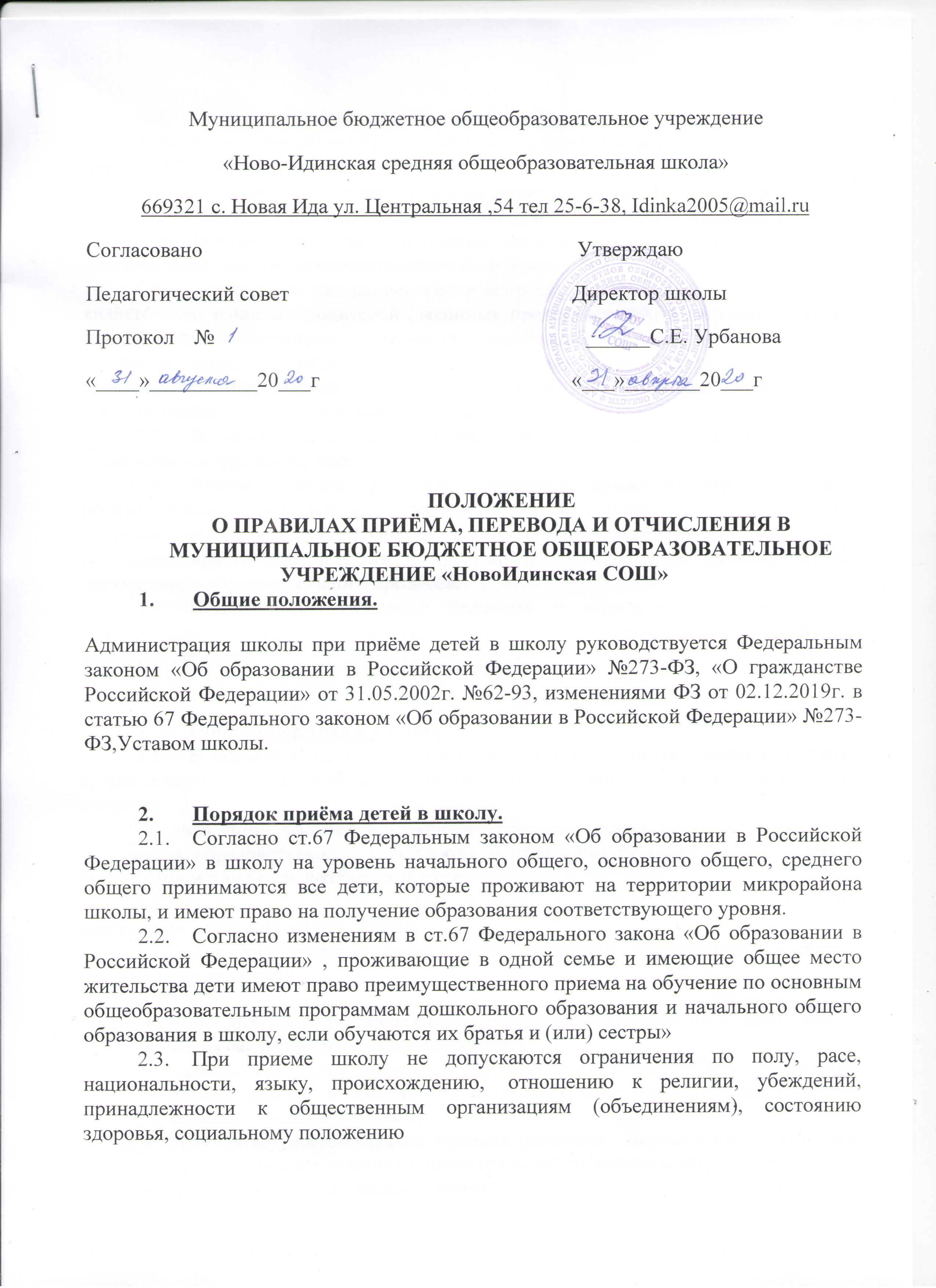 Муниципальное бюджетное общеобразовательное учреждение«Ново-Идинская средняя общеобразовательная школа»669321 с. Новая Ида ул. Центральная ,54 тел 25-6-38, Idinka2005@mail.ruСогласовано							 УтверждаюПедагогический совет						Директор школыПротокол	№				                                 ______С.Е. Урбанова«____»__________20___г					«___»_______20___гПОЛОЖЕНИЕО ПРАВИЛАХ ПРИЁМА, ПЕРЕВОДА И ОТЧИСЛЕНИЯ ВМУНИЦИПАЛЬНОЕ БЮДЖЕТНОЕ ОБЩЕОБРАЗОВАТЕЛЬНОЕ УЧРЕЖДЕНИЕ «НовоИдинская СОШ» Общие положения.Администрация школы при приёме детей в школу руководствуется Федеральным законом «Об образовании в Российской Федерации» №273-ФЗ, «О гражданстве Российской Федерации» от 31.05.2002г. №62-93, изменениями ФЗ от 02.12.2019г. в статью 67 Федерального законом «Об образовании в Российской Федерации» №273-ФЗ,Уставом школы. Порядок приёма детей в школу.Согласно ст.67 Федеральным законом «Об образовании в Российской Федерации» в школу на уровень начального общего, основного общего, среднего  общего принимаются все дети, которые проживают на территории микрорайона школы, и имеют право на получение образования соответствующего уровня.Согласно изменениям в ст.67 Федерального закона «Об образовании в Российской Федерации» , проживающие в одной семье и имеющие общее место жительства дети имеют право преимущественного приема на обучение по основным общеобразовательным программам дошкольного образования и начального общего образования в школу, если обучаются их братья и (или) сестры»При приеме школу не допускаются ограничения по полу, расе, национальности, языку, происхождению,  отношению к религии, убеждений, принадлежности к общественным организациям (объединениям), состоянию здоровья, социальному положениюПриём обучающихся на любую из уровней начального общего, основного общего, среднего общего образования осуществляется без вступительных испытаний (процедур отбора).Гражданам, имеющим право на получение образования данного уровня, но не проживающим на закрепленной территории, может быть отказано в приёме только по причине отсутствия свободных мест. Свободными являются места в классах, имеющих наполняемость менее 25 человек.Основанием для рассмотрения вопроса о приёме ребёнка в учреждение является заявление его родителей (законных представителей) в письменной форме или в форме электронного документа, подписанного с помощью электронной цифровой подписи. Зачисление ребёнка в учреждение осуществляется при предъявлении медицинской карты ребёнка, документе о месте проживания ребёнка и копии свидетельства о рождении ребёнка.В первый класс зачисляются дети, достигшие школьного возраста, независимо от уровня их подготовки.Школа знакомит родителей (законных представителей) с Уставом образовательного учреждения, лицензией на правоведения образовательной деятельности, со свидетельством о государственной аккредитации, основными образовательными программами и другими документами, регламентирующими организацию образовательного процесса.Приём детей из семей беженцев и вынужденных переселенцев, иностранных граждан осуществляется в соответствии с действующим законодательством.Порядок приёма в 1 класс.В первый класс школы принимаются дети, начиная с достижения ими возраста шести лет шести месяцев при отсутствии противопоказаний по состоянию здоровья.По заявлению родителей (законных представителей) школа с разрешения учредителя образовательного учреждения вправе принять детей для обучения в более раннем или более позднем возрасте.В первый класс зачисляются дети, достигшие школьного возраста, независимо от уровня их подготовки.Для зачисления в первый класс родители представляют в школу следующие документы:заявление на имя директора Школы от родителей (законных представителей);копия свидетельства о рождении ребенка;медицинская карта ребенка, в которой имеется заключение учреждений здравоохранения о возможности обучения в общеобразовательной школе, и справка о состоянии здоровья;документы, удостоверяющие личность родителей (законных представителей), для установления личности и права представлять интересы данного ребенка.документ о месте проживания ребенка;3.4. Документы, предоставленные родителями (законными представителями), регистрируются  в журнале приёма заявлений в первый класс.3.5. Приём заявлений в 1 класс школы для граждан, которые проживают на закреплённой территории, начинается не позднее 1 февраля и завершается не позднее 30 июня текущего года.               Для детей, не зарегистрированных на закреплённой территории, приём заявлений начинается с 1 июля текущего года до момента заполнения свободных мест, но не позднее 5 сентября текущего года.3.6. Дети с ограниченными возможностями здоровья принимаются  на обучении по адаптированной ООП только с согласия их родителей и на основании рекомендаций ПМПК.Условия организации приёма во  2и последующие классы.4.1. Приём во 2 и последующие классы в МБОУ «Ново-Идинская СОШ» осуществляется на вакантные места.4.2. Для приема ребенка во 2 и последующие классы родитель подает в школу заявление, к которому прилагаются документы, указанные в пункте 3.3, а также передает личное дело, выданное ОО, в которой ребенок обучался ранее.5.  Порядок перевода учащихся5.1. Учащиеся, освоившие в полном объеме образовательную программу учебного года переводятся в следующий класс Перевод учащегося в следующий класс осуществляется по решению Педагогического совета школы, утверждается приказом директора и доводится заинтересованным участникам образовательного процесса.5.2. Учащиеся, имеющие по итогам учебного года академическую задолженность по одному предмету, переводятся в следующий класс условно. Учащиеся обязаны ликвидировать академическую задолженность в течение следующего учебного года. Ответственность за ликвидацию учащимися академической задолженности возлагается на их родителей (законных представителей). Школа создает условия учащимся для ликвидации этой задолженности и обеспечивает контроль за своевременностью ее ликвидации.5.3. Решение об условном переводе учащихся принимается педагогическим советом, утверждается приказом директора, который доводится до сведения родителей (законных представителей) учащихся под роспись. В решении и приказе отражаются сроки и порядок ликвидации задолженности.5.4. Учащиеся на уровнях начального и основного общего образования, не освоившие образовательную программу учебного года и имеющие академическую задолженность по двум или более предметам или условно переведенные в следующий класс и не ликвидировавшие академическую задолженность по одному предмету, по усмотрению родителей (законных представителей), оставляются на повторное обучение.7.5 Учащиеся на уровне среднего общего образования, не освоившие образовательные программы учебного года и имеющие академическую задолженность по одному предмету, продолжают получать образование в иных формах. 8.     Порядок отчисления (исключения) учащихся в МБОУ «Ново-Идинская СОШ»8.1.         Учащихся  отчисляют из школы в связи с:·  завершением основного общего или среднего общего образования с выдачей документа государственного образца о соответствующем уровне образования;· переводом в другое образовательное учреждение, реализующее общеобразовательную программу соответствующего уровня, с согласия родителей (законных представителей);· переменой места жительства по заявлению родителей (законных представителей), в котором указывается место дальнейшего обучения ребенка.         Приказ о выбытии учащегося из  школы издается на основании заявления родителей (законных представителей) учащегося, документа (уведомление, подтверждение или др.) с нового места обучения, с указанием адреса нового места жительства учащегося в день выбытия.  В «Алфавитную книгу» вносится запись о выбытии с указанием № приказа. 8.2. В случае оставления ОУ учащимся, достигшим возраста пятнадцати лет, до получения им основного общего образования администрация общеобразовательного учреждения представляет в Управление образования и в комиссию по делам несовершеннолетних и защите их прав  следующие документы:·    заявление родителей (законных представителей);·    ходатайство (представление) администрации общеобразовательного учреждения об отчислении учащегося;·    психолого-педагогическую характеристику учащегося;·    справку о посещаемости занятий и успеваемости учащегося;·    акт о принятых мерах к обучающемуся и его родителям (законным представителям), о результатах проведенной профилактической работы;·    документ, подтверждающий занятость учащегося после оставления данного общеобразовательного учреждения.8.3.  По решению педагогического совета школы, за неоднократное совершение дисциплинарных проступков, предусмотренных частью 4 ст. 43 Закона «Об образовании  в Российской Федерации», допускается применение отчисления несовершеннолетнего учащегося, достигшего возраста пятнадцати лет, из школы, как меры дисциплинарного взыскания. Отчисление несовершеннолетнего учащегося применяется, если иные меры дисциплинарного взыскания и меры педагогического воздействия не дали результата и дальнейшее его пребывание в школе, оказывает отрицательное влияние на других учащихся, нарушает их права и права работников, а также нормальное функционирование школы8.4.          Решение об отчислении несовершеннолетнего учащегося, достигшего возраста пятнадцати лет и не получившего основного общего образования, как мера дисциплинарного взыскания принимается с учетом мнения его родителей (законных представителей) и с согласия комиссии по делам несовершеннолетних и защите их прав. Решение об отчислении детей-сирот и детей, оставшихся без попечения родителей, принимается с согласия комиссии по делам несовершеннолетних и защите их прав и органа опеки и попечительства.